Research Pedigree - 5 GenerationBenderdachs Blue Suede Shoes at McDoxies MLD 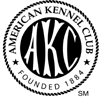 Report Date: 09/10/2018THE AMERICAN KENNEL CLUBTHE AMERICAN KENNEL CLUBName:Benderdachs Blue Suede Shoes at McDoxies MLDAKC #:HPBreed/Variety:DachshundBirth Date:05/21/2018Sex:MaleColors/Markings:Blk&Tan DappleBlk&Tan DappleBlk&Tan DappleBreeder(s):Elizabeth BenderElizabeth BenderElizabeth BenderBenderdachs Blue Suede Shoes at McDoxies MLDVindachs Spirit of Teckelwood MLCCream     GCH CH Teckelwood Rae's Casper Ml
HP455386/05 02-15
Cream 
AKC DNA #V745359CH Faulkdach Jack At Teckelwood Ml
HP143505/02 01-06
Red Brindle
AKC DNA #V381446Newberry-H'Hill Vanilla Ice ML
HM914019/02 08-02
Cream 
AKC DNA #V269256CH Cedarhurst Sevenschilling ML
HM822405/03 11-00
Cream 
AKC DNA #V143786Benderdachs Blue Suede Shoes at McDoxies MLDVindachs Spirit of Teckelwood MLCCream     GCH CH Teckelwood Rae's Casper Ml
HP455386/05 02-15
Cream 
AKC DNA #V745359CH Faulkdach Jack At Teckelwood Ml
HP143505/02 01-06
Red Brindle
AKC DNA #V381446Newberry-H'Hill Vanilla Ice ML
HM914019/02 08-02
Cream 
AKC DNA #V269256Benderdachs Blue Suede Shoes at McDoxies MLDVindachs Spirit of Teckelwood MLCCream     GCH CH Teckelwood Rae's Casper Ml
HP455386/05 02-15
Cream 
AKC DNA #V745359CH Faulkdach Jack At Teckelwood Ml
HP143505/02 01-06
Red Brindle
AKC DNA #V381446Hickory Hill Brindle Rose ML
HM824254/04 04-01
Red BrindleCH Merri-King Tiny Tim Ms
HM316862/03 06-92
RedBenderdachs Blue Suede Shoes at McDoxies MLDVindachs Spirit of Teckelwood MLCCream     GCH CH Teckelwood Rae's Casper Ml
HP455386/05 02-15
Cream 
AKC DNA #V745359CH Faulkdach Jack At Teckelwood Ml
HP143505/02 01-06
Red Brindle
AKC DNA #V381446Hickory Hill Brindle Rose ML
HM824254/04 04-01
Red BrindleHickory Hill Royal Robin ML
HM746632/04 07-99
Black & Tan BrindleBenderdachs Blue Suede Shoes at McDoxies MLDVindachs Spirit of Teckelwood MLCCream     GCH CH Teckelwood Rae's Casper Ml
HP455386/05 02-15
Cream 
AKC DNA #V745359Tdl's Melt Your Heart Ml
HP364817/04 10-13
CreamTeckelwood Ice Man At Cedar Hills Ml
HP300334/01 04-10
CreamCH Foxfyre Teckelw'd Snowman MLC
HP000291/04 04-03
Cream 
AKC DNA #V245913Benderdachs Blue Suede Shoes at McDoxies MLDVindachs Spirit of Teckelwood MLCCream     GCH CH Teckelwood Rae's Casper Ml
HP455386/05 02-15
Cream 
AKC DNA #V745359Tdl's Melt Your Heart Ml
HP364817/04 10-13
CreamTeckelwood Ice Man At Cedar Hills Ml
HP300334/01 04-10
CreamDevoncream English Rose
HN012771/01 06-05 (United Kingdom)
CreamBenderdachs Blue Suede Shoes at McDoxies MLDVindachs Spirit of Teckelwood MLCCream     GCH CH Teckelwood Rae's Casper Ml
HP455386/05 02-15
Cream 
AKC DNA #V745359Tdl's Melt Your Heart Ml
HP364817/04 10-13
CreamGran's Terlingua Cedarhill
HP304154/01 04-10 (Canada)
Cream 
AKC DNA #V588881Stonerivers Better Beware Mlc
HP237089/04
CreamBenderdachs Blue Suede Shoes at McDoxies MLDVindachs Spirit of Teckelwood MLCCream     GCH CH Teckelwood Rae's Casper Ml
HP455386/05 02-15
Cream 
AKC DNA #V745359Tdl's Melt Your Heart Ml
HP364817/04 10-13
CreamGran's Terlingua Cedarhill
HP304154/01 04-10 (Canada)
Cream 
AKC DNA #V588881Gran's True Lee Delightfull Ml
CKC PE946216 Benderdachs Blue Suede Shoes at McDoxies MLDVindachs Spirit of Teckelwood MLCCreamTdl's Melt Your Heart Ml
HP364817/04 10-13
CreamTeckelwood Ice Man At Cedar Hills Ml
HP300334/01 04-10
CreamCH Foxfyre Teckelw'd Snowman MLC
HP000291/04 04-03
Cream 
AKC DNA #V245913Foxfyre Sandpiper ML
HM790275/01 04-02
Red 
AKC DNA #V210887Benderdachs Blue Suede Shoes at McDoxies MLDVindachs Spirit of Teckelwood MLCCreamTdl's Melt Your Heart Ml
HP364817/04 10-13
CreamTeckelwood Ice Man At Cedar Hills Ml
HP300334/01 04-10
CreamCH Foxfyre Teckelw'd Snowman MLC
HP000291/04 04-03
Cream 
AKC DNA #V245913Foxfyre Winter Song ML
HM869650/01 04-02
CreamBenderdachs Blue Suede Shoes at McDoxies MLDVindachs Spirit of Teckelwood MLCCreamTdl's Melt Your Heart Ml
HP364817/04 10-13
CreamTeckelwood Ice Man At Cedar Hills Ml
HP300334/01 04-10
CreamDevoncream English Rose
HN012771/01 06-05 (United Kingdom)
CreamDevoncream Hill Wind
KCR AB00019301Benderdachs Blue Suede Shoes at McDoxies MLDVindachs Spirit of Teckelwood MLCCreamTdl's Melt Your Heart Ml
HP364817/04 10-13
CreamTeckelwood Ice Man At Cedar Hills Ml
HP300334/01 04-10
CreamDevoncream English Rose
HN012771/01 06-05 (United Kingdom)
CreamDevoncream Phantom Dance
KCR X3971603X04Benderdachs Blue Suede Shoes at McDoxies MLDVindachs Spirit of Teckelwood MLCCreamTdl's Melt Your Heart Ml
HP364817/04 10-13
CreamGran's Terlingua Cedarhill
HP304154/01 04-10 (Canada)
Cream 
AKC DNA #V588881Stonerivers Better Beware Mlc
HP237089/04
CreamCH Pamadron Mister Bean
HP209896/01 11-06 (Canada)
Cream 
AKC DNA #V424706Benderdachs Blue Suede Shoes at McDoxies MLDVindachs Spirit of Teckelwood MLCCreamTdl's Melt Your Heart Ml
HP364817/04 10-13
CreamGran's Terlingua Cedarhill
HP304154/01 04-10 (Canada)
Cream 
AKC DNA #V588881Stonerivers Better Beware Mlc
HP237089/04
CreamVintage Bit-O-Honey At Sherrick
HP160710/03 03-07
CreamBenderdachs Blue Suede Shoes at McDoxies MLDVindachs Spirit of Teckelwood MLCCreamTdl's Melt Your Heart Ml
HP364817/04 10-13
CreamGran's Terlingua Cedarhill
HP304154/01 04-10 (Canada)
Cream 
AKC DNA #V588881Gran's True Lee Delightfull Ml
CKC PE946216Cedarhurst Gold 'N Edge ML
HP015276/01
CreamBenderdachs Blue Suede Shoes at McDoxies MLDVindachs Spirit of Teckelwood MLCCreamTdl's Melt Your Heart Ml
HP364817/04 10-13
CreamGran's Terlingua Cedarhill
HP304154/01 04-10 (Canada)
Cream 
AKC DNA #V588881Gran's True Lee Delightfull Ml
CKC PE946216Delldach's Media Noche Fancy ML
HM981816/06 03-04
Black & CreamBenderdachs Blue Suede Shoes at McDoxies MLDSoco’s Luxury Editiop At Benderdachs ML
HP370905/01 04-14
Black & Tan GCHB CH Ozo's Manmar Shortline Rr Ml
HP430015/03 02-15
Black & TanCH Ozo's Manmar Holy Toledo
HP349099/03 07-11
Black & Tan 
AKC DNA #V680279CH Rocksolids Image Of Manmar ML
HM942903/04 09-06
Black & TanCH Sleepytime's Franchise ML
HM370979/03 06-93
Black & Tan 
AKC DNA #V121286Benderdachs Blue Suede Shoes at McDoxies MLDSoco’s Luxury Editiop At Benderdachs ML
HP370905/01 04-14
Black & Tan GCHB CH Ozo's Manmar Shortline Rr Ml
HP430015/03 02-15
Black & TanCH Ozo's Manmar Holy Toledo
HP349099/03 07-11
Black & Tan 
AKC DNA #V680279CH Rocksolids Image Of Manmar ML
HM942903/04 09-06
Black & TanRocksolids Lil Mermaid Ariel
HM601445/01 12-99
Black & TanBenderdachs Blue Suede Shoes at McDoxies MLDSoco’s Luxury Editiop At Benderdachs ML
HP370905/01 04-14
Black & Tan GCHB CH Ozo's Manmar Shortline Rr Ml
HP430015/03 02-15
Black & TanCH Ozo's Manmar Holy Toledo
HP349099/03 07-11
Black & Tan 
AKC DNA #V680279Mylows Deep Enough To Dream
HM994509/02 08-08
RedCH Deedachs Making A Break ML
HM760804/01 12-99
Red SableBenderdachs Blue Suede Shoes at McDoxies MLDSoco’s Luxury Editiop At Benderdachs ML
HP370905/01 04-14
Black & Tan GCHB CH Ozo's Manmar Shortline Rr Ml
HP430015/03 02-15
Black & TanCH Ozo's Manmar Holy Toledo
HP349099/03 07-11
Black & Tan 
AKC DNA #V680279Mylows Deep Enough To Dream
HM994509/02 08-08
RedCH Rdox Whisper Of Manmar ML
HM675560/04 07-99
RedBenderdachs Blue Suede Shoes at McDoxies MLDSoco’s Luxury Editiop At Benderdachs ML
HP370905/01 04-14
Black & Tan GCHB CH Ozo's Manmar Shortline Rr Ml
HP430015/03 02-15
Black & TanCH Rdox Whisper Of Manmar ML
HM675560/04 07-99
RedMylows He Walked A Mile Ml
HM994509/01 07-05
Black & TanCH Deedachs Making A Break ML
HM760804/01 12-99
Red SableBenderdachs Blue Suede Shoes at McDoxies MLDSoco’s Luxury Editiop At Benderdachs ML
HP370905/01 04-14
Black & Tan GCHB CH Ozo's Manmar Shortline Rr Ml
HP430015/03 02-15
Black & TanCH Rdox Whisper Of Manmar ML
HM675560/04 07-99
RedMylows He Walked A Mile Ml
HM994509/01 07-05
Black & TanCH Rdox Whisper Of Manmar ML
HM675560/04 07-99
RedBenderdachs Blue Suede Shoes at McDoxies MLDSoco’s Luxury Editiop At Benderdachs ML
HP370905/01 04-14
Black & Tan GCHB CH Ozo's Manmar Shortline Rr Ml
HP430015/03 02-15
Black & TanCH Rdox Whisper Of Manmar ML
HM675560/04 07-99
RedRocksolid's Teckelwood Robin ML
HM942945/02 01-03
RedTeckelwood He's A Heller ML
HM871583/02 06-01
Red 
AKC DNA #V156407 Benderdachs Blue Suede Shoes at McDoxies MLDSoco’s Luxury Editiop At Benderdachs ML
HP370905/01 04-14
Black & Tan GCHB CH Ozo's Manmar Shortline Rr Ml
HP430015/03 02-15
Black & TanCH Rdox Whisper Of Manmar ML
HM675560/04 07-99
RedRocksolid's Teckelwood Robin ML
HM942945/02 01-03
RedCH Rocksolid's Naomi ML
HM843637/03 06-01
RedBenderdachs Blue Suede Shoes at McDoxies MLDSoco’s Luxury Editiop At Benderdachs ML
HP370905/01 04-14
Black & Tan Stonerivers Luck Of The Draw Ml
HP370905/01 04-14
Black & TanCH Stonerivers Next In Line Ml
HP290536/02 09-09
Red 
AKC DNA #V749396CH Pamadron Mister Bean
HP209896/01 11-06 (Canada)
Cream 
AKC DNA #V424706Devoncream Harvest Wind
CKC 1078959 02-09Benderdachs Blue Suede Shoes at McDoxies MLDSoco’s Luxury Editiop At Benderdachs ML
HP370905/01 04-14
Black & Tan Stonerivers Luck Of The Draw Ml
HP370905/01 04-14
Black & TanCH Stonerivers Next In Line Ml
HP290536/02 09-09
Red 
AKC DNA #V749396CH Pamadron Mister Bean
HP209896/01 11-06 (Canada)
Cream 
AKC DNA #V424706Shamorra's Jillian Pamadron Ml
CKC MN825379Benderdachs Blue Suede Shoes at McDoxies MLDSoco’s Luxury Editiop At Benderdachs ML
HP370905/01 04-14
Black & Tan Stonerivers Luck Of The Draw Ml
HP370905/01 04-14
Black & TanCH Stonerivers Next In Line Ml
HP290536/02 09-09
Red 
AKC DNA #V749396Stonerivers Bella Mia ML
HP139646/08 05-08
Black & TanCH Rose Farm's Palomino ML
HM557394/01 07-98
Cream 
AKC DNA #V124419Benderdachs Blue Suede Shoes at McDoxies MLDSoco’s Luxury Editiop At Benderdachs ML
HP370905/01 04-14
Black & Tan Stonerivers Luck Of The Draw Ml
HP370905/01 04-14
Black & TanCH Stonerivers Next In Line Ml
HP290536/02 09-09
Red 
AKC DNA #V749396Stonerivers Bella Mia ML
HP139646/08 05-08
Black & TanStonerivers Dazzling Dyna Ml
HP026120/01 05-05
Black & TanBenderdachs Blue Suede Shoes at McDoxies MLDSoco’s Luxury Editiop At Benderdachs ML
HP370905/01 04-14
Black & Tan Stonerivers Luck Of The Draw Ml
HP370905/01 04-14
Black & TanStonerivers All Bets R On Ml
HP211659/01 02-09
Black & TanCH Shamrock's Daniel ML
HM957562/04 12-03
Black & Tan 
AKC DNA #V295068CH Orchardwood's Jeremiah ML
HM330343/04 07-93
Black & Tan 
AKC DNA #V58508Benderdachs Blue Suede Shoes at McDoxies MLDSoco’s Luxury Editiop At Benderdachs ML
HP370905/01 04-14
Black & Tan Stonerivers Luck Of The Draw Ml
HP370905/01 04-14
Black & TanStonerivers All Bets R On Ml
HP211659/01 02-09
Black & TanCH Shamrock's Daniel ML
HM957562/04 12-03
Black & Tan 
AKC DNA #V295068Katydox Willowmina Girl ML
HM565588/02 12-98
RedBenderdachs Blue Suede Shoes at McDoxies MLDSoco’s Luxury Editiop At Benderdachs ML
HP370905/01 04-14
Black & Tan Stonerivers Luck Of The Draw Ml
HP370905/01 04-14
Black & TanStonerivers All Bets R On Ml
HP211659/01 02-09
Black & TanLex-Ans Roulette Of Stoneriver ML
HP083208/02 11-05
Black & Tan DappleCH Stonerivers Gamblin Man ML
HM943901/02 04-04
Black & Tan 
AKC DNA #V196392Benderdachs Blue Suede Shoes at McDoxies MLDSoco’s Luxury Editiop At Benderdachs ML
HP370905/01 04-14
Black & Tan Stonerivers Luck Of The Draw Ml
HP370905/01 04-14
Black & TanStonerivers All Bets R On Ml
HP211659/01 02-09
Black & TanLex-Ans Roulette Of Stoneriver ML
HP083208/02 11-05
Black & Tan DappleLex-An's Mighty Delightful
HM866563/03 07-03
Red Dapple